Аналитическая справка по результатам ВСОКО в МОБУ СОШ с.Янгискаин /дошкольные группы/ на 2021-2022 уч.гЦель: анализ исполнения законодательства в области образования и качественной оценки образовательной деятельности, условий развивающей среды МОБУ СОШ с.Янгискаин /дошкольные группы/ и выполнения комплексного плана контроля для определения факторов и своевременное выполнение изменений, влияющих на качество образования в МОБУ СОШ с.Янгискаин /дошкольные группы/План:Оценка психолого-педагогических условий.Оценка развивающей предметно-пространственной среды.Оценка кадровых условий.Анализ материально-технического оснащения.Обеспечение охраны и укрепления здоровья.Финансовое обеспечение.Оценка ООП ДО.Качество ООД.Рейтинг участия в конкурсе.Готовность выпускников к обучению в школе.Исследования проводились по нескольким направлениям:Открытость ДГ для родителей и общественных организацийКомфортность условий для осуществления образовательной деятельностиУсловия качества реализации образовательной деятельностиУдовлетворенность родителей качеством предоставляемых услугПри проведении мониторинга были использованы несколько процедур:наблюдение в группах;анкетирование;анализ документации.В ходе проверки были рассмотрены следующие вопросы:качество условий реализации ООП ДОУ.качество организации образовательного процесса.качество результата освоения ООП ДНаправление: психолого-педагогические условия.Карта №1.В соответствии с Федеральным государственным образовательным стандартом дошкольного образования особое внимание уделяется психолого - педагогическим условиям. Задачи психолого-педагогической работы по формированию физических, интеллектуальных и личностных качеств детей решаются интегрировано в ходе освоения всех образовательных областей наряду с задачами, отражающими специфику каждой образовательной области. Повышению качества образовательной работы с детьми способствует рационально организованная в группах развивающая среда, создающая условия для совместной деятельности детей и педагогов и позволяющая варьировать способы и формы организации их жизнедеятельности. Эффект и поддержка положительного эмоционального фона создается за счет вариативного и рационального использования помещений - как групповых комнат, так и помещений ДГ в целом.Посещение нерегламентированной деятельности и ООД педагогов показало, что все работники создают и поддерживают доброжелательную атмосферу в группе, что способствует установлению доверительных отношений с детьми:общаются с детьми дружелюбно, уважительно, вежливо, ласково;поддерживают доброжелательные отношения между детьми;голос взрослого не доминирует над голосами детей, в группе наблюдается естественный шум;взрослые не прибегают к негативным дисциплинарным методам, которые обижают, пугают или унижают детей;в индивидуальном общении с ребенком выбирают позицию «глаза на одном уровне»;учитывают потребность детей в поддержке взрослых;чутко реагируют на инициативу детей в общении, учитывают их возрастные и индивидуальные особенности;уделяют специальное внимание детям с особыми потребностями;при коррекции поведения детей чаще пользуются поощрением, поддержкой, чем порицанием и запрещением.Анализ просмотренных занятий показал, что педагоги владеют методикой дошкольного образования и воспитания, приемами взаимодействия с детьми, прослеживается личностноориентированное взаимодействие с детьми. Последовательность видов деятельности, и само построение занятия, учитывает следующие моменты: возрастные особенности детей; основные задачи; физическую, умственную, эмоциональную нагрузки; характер предшествующей и последующей деятельности; условия проведения занятий. Много внимания уделяется формированию предпосылок учебной деятельности дошкольников, логического мышления, сообразительности. В процессе занятий наблюдался положительный эмоциональный фон, партнерские взаимоотношения детей и взрослых за счет использования игры, внесения новых заданий, использования мультимедийной системы, заданий повышенной трудности, писем и т. п.Педагоги постоянно изучают и используют в своей профессиональной деятельности современные образовательные технологии, включая информационные образовательные ресурсы, современные педагогические технологии продуктивного, дифференцированного, развивающего обучения, занимаются самообразованием.Созданы условия для индивидуальных и коллективных игр и занятий, активности детей. Это позволяет детям организовывать разные игры и занятия в соответствии со своими интересами и замыслами, а также найти удобное, комфортное и безопасное место в зависимости от своего эмоционального состояния. При этом обеспечивается доступность ко всему содержанию развивающей среды, предоставляется детям возможность самостоятельно менять среду своих занятий и увлечений. Развивающая среда групповых помещений своевременно изменяется (обновляется) с учетом программы, темы недели, усложняющегося уровня умений детей и их половых различий. Педагоги стремятся к тому, чтобы материал каждой образовательной деятельности содержал что-то новое, был доступен и интересен детям. Для успешного усвоения программного содержания систематически предусматривают не только сообщение нового материала, но и повторение, закрепление, самостоятельное использование детьми полученных представлений. Педагоги в своей работе решают следующие задачи: учет в своей деятельности с детьми возможности развития каждого возраста; развитие индивидуальных особенностей ребенка; создание благоприятного для развития ребенка климата в детском саду; оказание своевременной педагогической помощи, как детям, таки их родителям; подготовка детей к школьному обучению.Формирование  профессионального	взаимодействия	педагогов	с	детьми дошкольного возраста основывается на:субъектном отношение педагога к ребенку;индивидуальном подходе;учете зоны ближайшего развития ребенка;мотивационном подходе;доброжелательном отношении к ребенку.Образовательный процесс включает как совместную деятельность взрослого с детьми, так свободную самостоятельную деятельность воспитанников. Ведущим видом деятельности детей является игра, поэтому мы выдвигаем определенные требования к педагогам по организации сюжетно-ролевой игры воспитанников в детском саду. Решению поставленных на 2021-2022 учебный год задач и качественной реализации Программы ДОУ способствовало проведение методических мероприятий по направлениям развития дошкольников: образовательного учреждения; в методическом обеспечении образовательного процесса, во владении информационно- коммуникационными технологиями и умением применять их в образовательном процессе.Выводы и предложения: Педагоги показали хороший уровень проведения мероприятий, качество и построение образовательной деятельности соответствует требованиям ФГОС ДО. Кадровый состав, уровень педагогической культуры и профессионального мастерства педагогов, организация методической работы, позволяют осуществлять эффективную работу по реализации ФГОС ДО.Основной целью системы психолого-педагогического обеспечения педагогического процесса в ДОУ, выступает создание условий, направленных на полноценное психофизическое развитие детей и обеспечение их эмоционального благополучия.Формирование профессионального взаимодействия педагогов с детьми дошкольного возраста основывается на субъектном отношение педагога к ребенку, индивидуальном подходе, учете зоны ближайшего развития ребенка, мотивационном подходе, доброжелательном отношении к ребенку.Направление: 2.  Оценка развивающей предметно-пространственной среды.Карта №2.Развивающая предметно-пространственная среда групп организована в виде хорошо разграниченных зон, оснащенных большим количеством развивающего материала.Образовательная среда создана с учетом возрастных возможностей детей, зарождающихся половых склонностей и интересов и конструируется таким образом, чтобы ребенок в течении дня мог найти для себя увлекательное дело, занятие. В каждой возрастной группе созданы «уголки», которые содержат в себе познавательный и развивающих материал в соответствии с возрастом детей: ролевых игр, книжный, настольно-печатных игр, природы, игровой, художественного творчества. В детском саду уделяется особое внимание эстетическому оформлению помещений, т.к. среда играет большую роль в формировании личностных качеств дошкольников. Ребенок находится в детском саду весь день и необходимо, чтобы окружающая обстановка радовала его, способствовала пробуждению положительных эмоций, воспитанию хорошего вкуса.Мебель и игровое оборудование подобраны с учетом санитарных и психолого- педагогических требований. В группах созданы условия для самостоятельной, художественной, творческой, театрализованной, двигательной деятельности. В оформлении ДОУ использованы работы, изготовленные в совместной деятельности педагогов с детьми.Территория детского сада - важное составляющее звено развивающей предметно - пространственной среды. Игровые площадки   обеспечивают удовлетворение потребностей детей в движении и развитии. Покрытие групповой площадки песчаное, с утрамбованным грунтом, не оказывающего вредного воздействия на детей. Для защиты детей от солнца и осадков имеются беседки. Игровая площадка соответствует возрастным и индивидуальным особенностям воспитанников. На игровых площадках имеется игровое оборудование для обеспечения двигательной активности, для сюжетно-ролевых игр, клумбы, малые скульптурные формы. В свободном  доступе  воспитанников  имеется  игровое оборудование  для сюжетно- ролевых, дидактических и игр с водой и песком, для подвижных игр и трудовой деятельности, для художественно-эстетического, познавательного и речевого развития.На территории ДГ имеется спортивная площадка – это место для организации различных физических упражнений и подвижных игр на воздухе, которые укрепляют здоровье детей, повышает их работоспособность. А также оказывает положительное влияние на эмоциональное состояние детей. Это пространство представляет детям естественные условия для того, чтобы побегать, попрыгать, подвигаться без всяких ограничений. Все они окрашены в яркие цвета, что создает атмосферу праздника и радости.Выводы и предложения: Развивающая предметно-пространственная среда обеспечивает возможность общения и совместной деятельности детей (в том числе детей разного возраста) и взрослых, двигательной активности детей. Для занятий по конструированию имеются разнообразные виды конструкторов.Следует продолжать совершенствовать работу по созданию благоприятных условий для организации образовательного процесса. В следующем учебном году необходимо пополнить оборудование и атрибуты для организации самостоятельной игровой деятельности детей.Направление: Оценка кадровых условий.Карта №3.Педагогический состав МОБУ СОШ с.Янгискаин /дошкольные группы/ составил 7 педагогов, из них:Воспитатели - 6;Старший воспитатель – 1 Педагогический коллектив укомплектован на 100%. Коллектив достаточно стабилен и имеет хорошие перспективы в своем профессиональном развитии.Уровень образования педагогов (в процентном и количественном соотношении):Уровень квалификации педагогов (в процентном и количественном соотношении):Педагогический стаж (в процентном и количественном соотношении):Выводы и предложения: План аттестационных мероприятий на 2021-2022 учебный год выполнен; все педагоги повышали свой профессиональный уровень через посещения методических объединений района, прохождение процедуры аттестации, самообразование, знакомились с опытом работы своих коллег из других дошкольных учреждений, проходили курсы повышения квалификации. В ДГ работает стабильный кадровый состав, способный эффективно осуществлять поставленные цели и задачи, активно участвовать в инновационной деятельности. Все это в комплексе дает хороший результат в организации педагогической деятельности, улучшении качества образования и воспитания дошкольников, положительно влияет на развитие ДОУ в целом.Кадровая политика ДОУ направлена на развитие профессиональной компетентности педагогов и личностно-ориентированный подход к сотрудникам, учитываются профессиональные и образовательные запросы, созданы все условия для повышения профессионального уровня и личностной самореализации.В 2022-2023 учебном году необходимо продолжать создание достойных условий для педагогической деятельности, повышения профессионального уровня, профессиональной и творческой самореализации посредством расширения спектра применяемых технологий работы с кадрами и повышения квалификации: в том числе ИКТ-технологий (участие педагогов в онлайн-конференциях, вебинарах и др.).Направление: материально-техническое оснащение.Карта №4 Материально-техническое и информационное обеспечение.Материально-техническая база реализации ООП ДО соответствует действующим санитарным и противопожарным нормам, нормам охраны труда работников ДОУ.Программно-методический комплекс дошкольного учреждения подобран с учетом ориентации на государственные требования. В методическом кабинете и в групповых помещениях имеется библиотека, сочетающая в себе набор демонстрационных и раздаточных материалов; комплект методической литературы для работы с детьми в группах общеразвивающей направленности; художественную литературу, хрестоматии для чтения детям по Программе; картотеки, но в недостаточном количестве.Кроме того, в целях эффективного библиотечно-информационного обеспечения используются электронные ресурсы. В ДОУ имеются технические средства, которые позволяют использовать информационно-коммуникационные	технологии	в образовательном процессе.Анализ соответствия материально-технического обеспечения реализации ООП требованиям, предъявляемым к участку, зданию, помещениям показал, что для реализации ООП в каждой возрастной группе предоставлено отдельное просторное, светлое помещение, в котором обеспечивается оптимальная температура воздуха, канализация и водоснабжение. Помещение оснащено необходимой мебелью, подобранной в соответствии с возрастными и индивидуальными особенностями воспитанников. Учреждение постоянно работает над укреплением материально- технической базы.В ДГ созданы условия для полноценного воспитания и развития воспитанников: функционируют: 5 групповых помещений, пищеблок.   На территории ДГ оформлены 4 участка с прогулочными верандами, малыми архитектурными формами, цветники.  Анализ оснащения детского сада показал, что все технические средства обучения, учебно-методические комплекты, наглядный и демонстрационный материал, имеющиеся в дошкольном учреждении, соответствуют санитарно-гигиеническим нормам и требованиям.  Количество и соотношение возрастных групп детей в учреждении определено учредителем, исходя из их предельной наполняемости и гигиенического норматива площади на одного ребенка в соответствии с требованиями СанПиН. Питание детей организовано строго в соответствии с требованиями СанПиН и утверждены директором школы.Имеется прогулочные участки для каждой группы воспитанников.Выводы и предложения: исходя из вышеизложенного, следует вывод, что в совместной деятельности педагоги детского сада стимулируют познавательную активность детей, поддерживают имеющийся у них интерес, обеспечивают материалами для экспериментирования, играми, игрушками, отвечают на многочисленные вопросы или предлагает новые сферы деятельности, в дошкольном учреждении созданы оптимальные материально-технические условия, в полной мере обеспечивающие комфортное пребывание и развитие детей в разных видах детской деятельности, но в связи с введением ФГОС ДО уровень материально-технического обеспечения недостаточен. Нет условий для использования педагогами ИКТ в группах. Поэтому, необходимо продолжить работу по обновлению материально – технической базы ДОУ и созданию развивающей среды в группах в соответствии с требованиями ФГОС ДО.Направление: Анализ заболеваемости воспитанников.Карта №5 Обеспечение охраны и укрепление здоровья.Показатели заболеваемостиПоказатели состояния здоровья воспитанниковВыводы и предложения: По сравнению с прошлым годом количество детей по группам здоровья изменилось, прослеживается незначительная отрицательная  динамика в состоянии здоровья детей.Рекомендовано продолжать внедрять современные эффективнее здоровьесберегающие технологии для снижения заболеваемости воспитанников.Направление: Финансовое обеспечение.Финансирование ДОУ осуществляется из регионального и муниципального бюджета (финансирование производится на выплату заработной платы обслуживающему персоналу, оплату коммунальных услуг, организацию льготного питания, приобретение хозяйственных товаров и медикаментов, выполнение услуг по содержанию движимого и недвижимого имущества). Финансирование детского сада осуществляется на основании бюджетной сметы расходов и муниципального задания на 2020-2021г. и плановый период на 2021-2022г. Финансово- экономическое обеспечение введения ФГОС ДО строится в соответствии Планом финансово – хозяйственной деятельности на 2021г., где определен объем расходов, необходимых для реализации ООП ДО, механизм его формирования.Материально-техническая база позволяет обеспечивать государственные гарантии прав граждан на получение общедоступного и бесплатного дошкольного образования; обеспечивать образовательному учреждению возможность выполнения федерального государственного образовательного стандарта дошкольного образования и условиям реализации ООП ДОУ.Выводы и предложения:Административно-хозяйственная деятельность ДГ направлена на создание условий соответствия лицензионным программам, требованиям к развивающей среде, а также ожиданиям и потребностям детей, родителей, воспитателей, специалистов. Согласно требованиям ДГ наполнено кухонным, прачечным, медицинским, физкультурным, техническим оборудованием, мебелью, дидактическим и игровым материалом.Анализ деятельности детского сада за 2021-2022учебный год показал, что учреждение имеет стабильный уровень функционирования:приведена в соответствии нормативно-правовая база;положительные результаты освоения детьми образовательной программы;сложился сплоченный творческий коллектив.Для соответствия требованиям ФГОС ДО необходимо дополнить методический кабинет дидактическими материалами по различным образовательным областям, приобрести методическую литературу в соответствии с ФГОС ДО, детскую художественную литературу на все возрастные группы, современное оборудование для проведения физкультурных занятий.Направление: Оценка качества ООП Карта №7.Проанализировав процесс проектирования образовательной и вариативной части ОП, соответствие ее структуры, содержания и целей требованиям ФГОС. При анализе целевого раздела программы было проанализировано качество написаной к ней пояснительной записки, полнота планируемых результатов освоения воспитанников результатов ООП ДО, качество разработки содержательного раздела. Также проанализировано процентное соотношения образовательной и вариативной части.Выводы и предложения: образовательная программа дошкольного образования МОБУ СОШ с.Янгискаин /дошкольные группы/ соответствует требованиям.Уделить внимание достижению высокого качества образовательных услуг за счет совершенствования ресурсного обеспечения образовательного процесса.Направление: Качество организованной образовательной деятельности.Образовательная деятельность в ДГ осуществляется в соответствии Образовательной программой дошкольного образования МОБУ СОШ с.Янгискаин /дошкольные группы/, утвержденной от )                                            Приказ от  25.08. 2020г.№127, а также на основе изучения контингента родителей (образовательный, возрастной, материальный уровень) с учетом их социального заказа как активных участников педагогического процесса.Выполнение обязательной части основной общеобразовательной программы дошкольного образования (далее - ООП ДО) в группах для детей дошкольного возраста составляет не менее 60 % от общего нормативного времени, отводимого на освоение ООП ДО (Учебно-методический комплект, обеспечивающий реализацию целей, задач, содержания  основной образовательной программы дошкольного образования  вобязательной части Примерная основная общеобразовательная программа дошкольного образования «От рождения до школы» Под. ред. Н.Е. Вераксы, Т.С. Комаровой, М.А. Васильевой М.: Мозаика-Синтез, 2015 г.).Часть, формируемая участниками образовательных отношений не превышает 40%. В части формируемой участниками образовательных отношений парциальными программами:       1. Азнабаевой Ф.Г., Фаизовой М.И., Агзамовой З.А. «Академия детства»,       2.        Ушаковой О.С. «Программа развития речи дошкольников»,       3.        В.Г.Яфаева Планирование физкультурных занятий в современном ДОУ (на воздухе)     4.        Программа «Юный эколог»  Автор: С. Н. Николаева    5.   «Музыка в детском саду» (на башкирском языке). Программа определяет перспективы разностороннего развития воспитанников с учетом их возрастных и индивидуальных особенностей.   - Р.К.Мухамедзянова, Д.Р.ЯнкинаВесь образовательный процесс педагогический коллектив строит на основе планирования, анализа результатов в его основу определен комплексно - тематический принцип с ведущим видом деятельности - игровой деятельностью. Образовательная деятельность осуществляется в процессе организации различных видов детской деятельности: игровой, коммуникативной, трудовой, познавательно - исследовательской, продуктивной, музыкально-художественной, чтения, а также в ходе режимных моментов, в самостоятельной деятельности детей и в процессе взаимодействия ДОУ с семьями детей по реализации ООП ДО.В целях реализации основной образовательной программы дошкольного учреждения в период неблагополучной обстановки связанной с новой коронавирусной инфекцией дошкольное учреждение осуществляло образовательную деятельность с применением электронного обучения и дистанционных образовательных технологий. На сайте детского сада педагоги размещали информацию для родителей, детей. Рекомендации по режиму дня детей дошкольного возраста в период самоизоляции; расписание занятий для каждой возрастной группы на неделю. Информационно - методические материалы для родителей (законных представителей) по организации образовательных мероприятий с детьми с учетом их возрастных и индивидуальных особенностей. Список произведений художественной литературы для чтения детям, тематические перечни электронных образовательных ресурсов (с указанием наименования и ссылок), которые рекомендуется использовать родителям (законным представителям) для организации досуга детей в период самоизоляции; консультации для родителей (законных представителей). Ежедневно размещались фото и видео отчеты о реализации основной образовательной программы в период самоизоляции с применением электронного обучения и дистанционных образовательных технологий.  Выводы и предложения: Образовательный процесс в ДОУ организован в соответствии с требованиями предъявляемыми законодательством к дошкольному образованию и направлен на сохранение и укрепление здоровья воспитанников, предоставление равных возможностей для их полноценного развития и подготовки к дальнейшей учебной деятельности и жизни в современных условиях.Педагогическая диагностика.Реализация ООП ДО в МОБУ СОШ с.Янгискаин , предполагает оценку индивидуального развития детей. Такая оценка в детском саду проводится педагогическими работниками в рамках педагогической диагностики ( оценки индивидуального развития детей дошкольного возраста, связанной с оценкой эффективности педагогических действий и лежащей в основе их дальнейшего планирования). Предметом педагогической диагностики являются навыки и умения детей. Методы диагностики: регулярные наблюдения педагога за детьми в повседневной жизни и в процессе организованной образовательной деятельности, анализ продуктов детской 5 деятельности, игры, беседы, тесты. Диагностика проводилась в соответствии с ФГОС ДО в начале и в конце учебного года по 5 образовательным областям:«Физическое развитие», «Социально-коммуникативное развитие», «Познавательное развитие», «Речевое развитие», «Художественно-эстетическое развитие».Сравнительный анализ подготовительной к школе подгруппам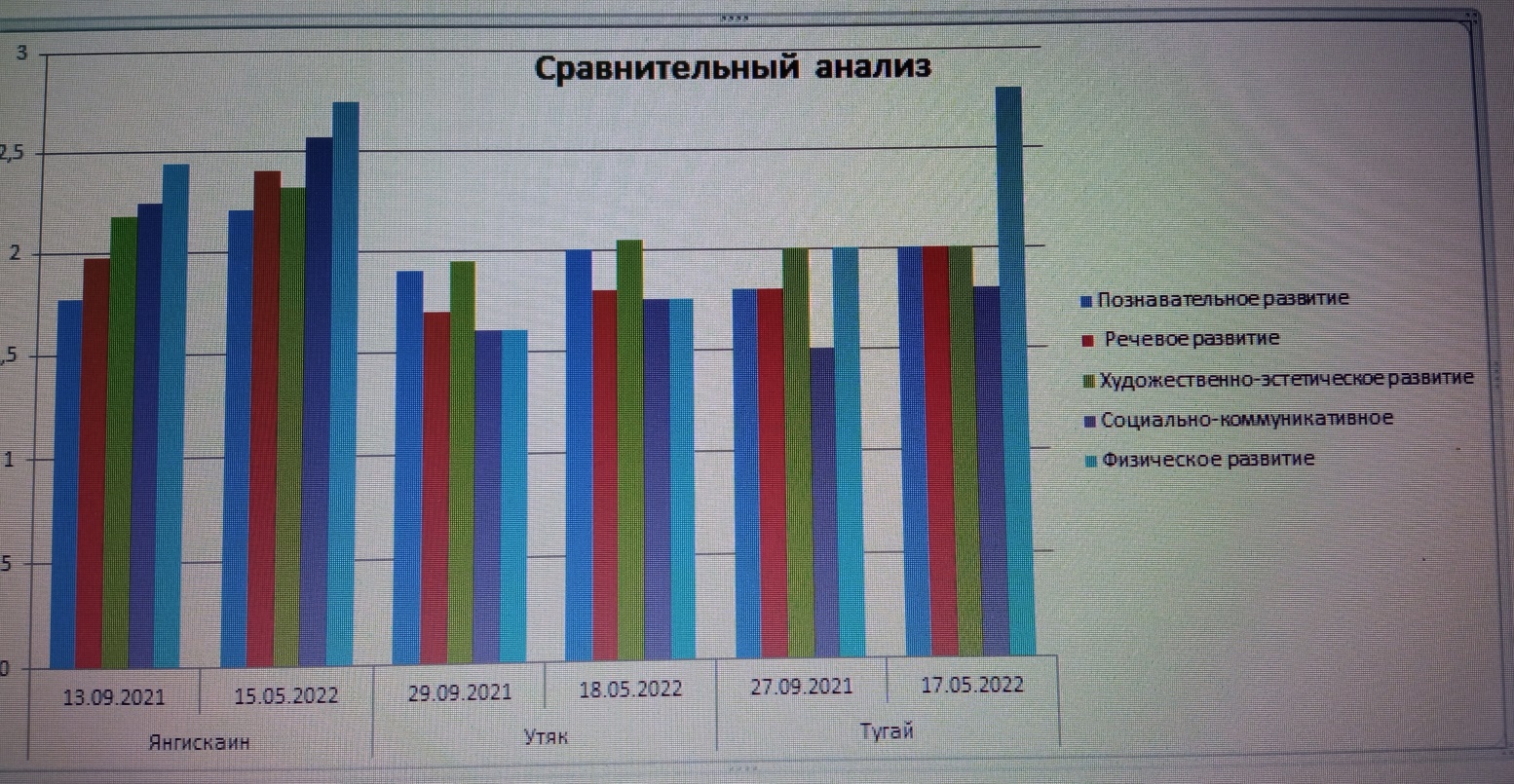 Выводы и предложения:Двухступенчатая система мониторинга позволяет оперативно находить неточности в построении педагогического процесса в группе и выделять детей с проблемами в развитии. Это позволяет своевременно и оперативно осуществлять психолого- методическую поддержку педагогов Опираясь на результаты диагностики, можно сказать, что программа освоена с учетом возрастных требований, но наблюдается недостаточный уровень в реализации образовательных областей «Речевое развитие». Таким образом, итоги данной диагностики помогут педагогам определить дифференцированный подход к каждому ребенку в подборе форм организации, методов и приемов воспитания и развития на новый учебный год. Опираясь на результаты диагностики, педагогам необходимо в будущем учебном году уделить больше внимания созданию речевой среды в группахНаправление: Рейтинг участия в конкурсах. Карта №8.С целью создания условий для развития и поддержки одаренных детей и профессионального роста педагогов в дошкольном образовательном учреждении ежегодно организуются конкурсы, фестивали, выставки. Результатом работы является активное участие педагогов и воспитанников в муниципальных.Выводы и предложения: Анализ показывает, что сотрудники ДОУ занимают активную жизненную позицию и потому приучают детей с дошкольного возраста понимать социальную значимость участия в мероприятиях различного уровня.                           11.	Направление: Удовлетворение родителей (законных представителей) воспитанников качеством образовательных результатов.Проведение мониторингового исследования по изучению мнения родителей воспитанников о качестве дошкольного образования позволяет выявить степень удовлетворенности качеством дошкольного образования, изучить мнение участников образовательного процесса о его организации, содержании, условиях протекания.Родителям была предложена анкета, состоящая из 10 вопросов. В анкетировании приняло участие 46 семей из 60, посещающих группу, что составляет 57%.По результатам анкетирования была выявлена степень удовлетворенности потребителя качеством предоставляемых образовательных услуг. В целом, по мнению родителей (законных представителей), дошкольное учреждение полностью удовлетворяет их запрос (89%) на образовательные услуги для детей дошкольного возраста.Выводы и предложения: в целях повышения качества предоставляемых услуг дошкольного образования в ДОУ необходимо провести следующую работуПродолжить пополнение развивающей предметно - пространственной среды групп.Активизировать работу с родителями по использованию сайта дошкольного учреждения.Улучшить работу по консультированию родителей по вопросам организации дополнительного образования, коррекционной работы, медицинского обслуживания, профилактической и лечебно – оздоровительной работы, проводимой в дошкольном учреждении.Больше внимания уделять разъяснительной работе по организации питания детей.Продолжить работу по благоустройству прогулочных участков с привлечением родителей.Подготовить мероприятие для родителей с презентацией итогов работы дошкольного учреждения за отчетный период.12. Направление: Готовность выпускников к обучению в школе. Карта №10.Выводы и предложения: Результаты анализа показали, что 59.2% воспитанников старше-подготовительной группы готовы к обучению в первом классе, 38.4% - готовы условны.Рекомендуется продолжить выстраивать взаимодействие со специалистами МОБУ СОШ с.Янгискаин /дошкольная группа/ , а также с педагогическим коллективом МОБУ СОШ с.Янгискаин , в рамках сетевого взаимодействия.Рекомендации (управленческие решения)Анализ работы педагогического коллектива за прошедший 2021-2022 учебный год показал стабильность и позитивную динамику по всем направлениям развития, основные направления этого учебного года считаются выполненными. Положительное влияние на этот процесс оказывает тесное сотрудничество воспитателей, администрации ДОУ и родителей, а также использование приемов развивающего обучения и индивидуального подхода к каждому ребенку. Но также анализ деятельности Учреждения в 2021 - 2022 учебном году позволил выявить ряд проблем, в результате которых, необходимо:совершенствовать уровень профессиональной компетентности молодых педагогов, недавно пришедших в детский сад, в соответствии с профессиональным стандартом «Педагог»;совершенствовать умения педагогов представлять онлайн опыт своей профессиональной деятельности на различных уровнях;внедрять в работу освоение инновационных современных методик, форм, видов, средств, новых педагогических технологий в воспитании, образовании, оздоровлении детей дошкольного возраста (мастер-классы, технологию метода проекта, творческие конкурсы, издательскую деятельность);продолжить работу по направлению-речевое развитие детей;совершенствовать работу с родителями;улучшить работу по сетевому взаимодействию;Перспектива развития (управленческие решения)Способствовать повышению профессионального мастерства педагогов. их профессионального развития, 100 % выполнение плана-графика повышения квалификации педагогов.Ответственные – старший воспитатель Сабитова Г.Н. . Срок - постоянно;Продолжать внедрение в образовательный процесс инновационных технологий, как индикатор развития качества образования в ДГ.Ответственные – старший воспитатель, творческая группа. Срок – 2022-2023 уч. год;Обобщать и распространять опыт работы педагогов, оказывать помощь молодым специалистам в профессиональном - продолжать развивать творческие способности детей через применение поисковых творческих заданий, вариативность методов и приемов, видов образовательной деятельности, разнообразие форм организации детейОтветственные – старшие воспитатели, творческая группа.Срок – 2022-2023 уч. год;4.	Усилить взаимосвязь с родителями по вопросам участия в разработке и реализации совместных и индивидуальных исследовательских и творческих проектов. Формирование и внедрение механизмов «обратной» связи в рамках различных форматов взаимодействия (очных, заочных, дистанционных и др.) с учетом потребностей родителей.Ответственные – старшие воспитатели, воспитатели, специалисты. Срок – 2022-2023 уч. год;5.	Активизировать участие ДГ в утвержденных Министерством образования и науки РБ, МКУ Управление образования МР Гафурийский район РБ календарных мероприятиях, профессиональных конкурсах, конкурсах воспитанников и мероприятиях всероссийского уровней.Ответственные – старший воспитатель, воспитатели. Срок – 2022-2023 уч. год.6.	Обеспечить функционирование и продвижение официального сайта , как эффективного ресурса в управлении качеством образования.Ответственные – старший воспитатель, ответственный за ведение сайта . Срок – постоянно.Председатель:               	Насыров Р.З.                                                           Секретарь	                       Сабитова Г.Н.Основные направленияразвитияНаличие	специальныхпомещенийОсновные	пособия	и	специальноеоборудованиеФизическое развитиеГрупповые помещенияЦентры двигательной активности, бактерицидные лампы.Спортивные уголкиСпортивное оборудование для проведения	физкультурных мероприятий, тренажёры, мягкие модули,  сухой бассейн, дорожки  для  профилактики  икоррекции нарушения плоскостопияСпортивная площадкаОборудование для оздоровительнойгимнастики и тренировок.Социально- коммуникативное развитиеГрупповые помещенияРазвивающие пособия и игры, атрибуты, игровые модули, сюжетно-игровое оборудование, оборудование для трудовой деятельности,	художественнаяЛитература. Социально- коммуникативное развитиеХоллы, коридорные и приемныеФотовыставки,	тематические выставки, пролёты выставки детских  рисунков  и  предметыпродуктивной	деятельности воспитанниковСоциально- коммуникативное развитиеТерритория ДОУМалые архитектурные формы на групповыхпрогулочных	площадках	длясюжетноролевых игр и др.Познавательное развитиеГрупповые помещенияЦентры познавательного развития, оборудование	дляисследовательской иопытнической деятельности детей (минилаборатория), стол для рисования + цвет,комплект демонстрационных и раздаточныхпособий к образовательной области, материал для разного вида конструирования,экологические уголки, уголки сказок,дидактические и развивающие игры,игрыголоволомки, игры для развития логическогомышления, развивающие таблицы, мобильные	стенды.	 Речевое развитиеГрупповые помещенияЦентры речевого развития, уголки сказок,дидактические и развивающие игры, игры головоломки, игры для развития логическогомышления, развивающие таблицы, мобильные	стенды,	детские библиотечки сподбором детской литературы, дидактических	игр	с литературоведческимсодержанием, фильмотекой по произведениям детских писателей, русских народных сказок, фольклорных произведенийи др.Художественно-эстетическое развитиеГрупповые помещенияЦентры	музыкально- художественноготворчества, центры художественно продуктивной деятельности, стол для рисования, Подсветка, театры разныхвидов (настольный, кукольный, перчаточный,бибабо и другие), магнитофоны, музыкальные	инструменты, мультимедийныеэкраны, проекторХудожественно-эстетическое развитиеХоллы	и	приемные (раздевалки)пролётыФотовыставки,	тематические выставки,выставки	детских	рисунков	и предметыпродуктивной	деятельности воспитанниковОбразованиеНачалоуч. года%Конец уч.года%Высшее457457Средне-специальное343343Всего:7педагога7педагогаНачалоуч. года%Конецуч. года%Высшая категория114114Первая категория571571СЗД115115Без категории (проработали в ДОУ менее 2лет)СтажНачалоуч. года%Конец уч.года%До 5 летС 5 до 10 лет114114С 10 до 15 летС 15 до 20 лет229229С 20 до 25 летСвыше 25 лет457457Всего:7педагога7педагогаНаименованиеКоличествоПользователиКомпьютеры1Кабинет старшего воспитателяМФУ	(принтер, сканер, копир)1Ст. воспитателяДВД1Игровая комнатаМузыкальный центр1Игровая комнатаотчетный годпоказателипоказателипоказателипоказателипоказателиотчетный годкол-во детейЧисло дней, проведенных воспитанниками в группахЧисло дней, пропущенных воспитанникамиПропускиПропускиотчетный годкол-во детейЧисло дней, проведенных воспитанниками в группахЧисло дней, пропущенных воспитанникамипо болезниПо другим причинам2021-2022 гсреднийпоказатель666111382615372289Группа здоровья2020-20212021-2022С.Буруновка1814С.Утяково1614Д.Тугаево88С.Янгискаин3634ИТОГО7860Уровень готовностиУровень готовностиГотов (1)Условно готов (2)Условно не готов (3)Не готов (4)Старше- подготовительная группа%соотношение59.2%38.4%2.4-